KARTA PRZEDMIOTUUwaga: student otrzymuje ocenę powyżej dostatecznej, jeżeli uzyskane efekty uczenia się przekraczają wymagane minimum.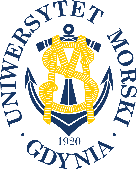 UNIWERSYTET MORSKI W GDYNIWydział Zarządzania i Nauk o Jakości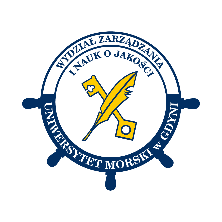 Kod przedmiotuNazwa przedmiotuw jęz. polskimPODSTAWY PROGRAMOWANIAKod przedmiotuNazwa przedmiotuw jęz. angielskimFUNDAMENTALS OF PROGRAMMINGKierunekZarządzanieSpecjalnośćInformatyka GospodarczaPoziom kształceniastudia pierwszego stopniaForma studiówniestacjonarneProfil kształceniaogólnoakademickiStatus przedmiotuobowiązkowyRygoregzaminSemestr studiówLiczba punktów ECTSLiczba godzin w tygodniuLiczba godzin w tygodniuLiczba godzin w tygodniuLiczba godzin w tygodniuLiczba godzin w semestrzeLiczba godzin w semestrzeLiczba godzin w semestrzeLiczba godzin w semestrzeSemestr studiówLiczba punktów ECTSWCLPWCLPIII5927Razem w czasie studiówRazem w czasie studiówRazem w czasie studiówRazem w czasie studiówRazem w czasie studiówRazem w czasie studiów36363636Wymagania w zakresie wiedzy, umiejętności i innych kompetencjiZnajomość podstawowych technologii informacyjnych.Cele przedmiotuZapoznanie studenta z podstawowymi pojęciami dotyczącymi programowania opartego na paradygmacie obiektowym.Wykształcenie praktycznych umiejętności programowania w określonym języku programowania obiektowego.Osiągane efekty uczenia się dla przedmiotu (EKP)Osiągane efekty uczenia się dla przedmiotu (EKP)Osiągane efekty uczenia się dla przedmiotu (EKP)SymbolPo zakończeniu przedmiotu student:Odniesienie do kierunkowych efektów uczenia sięEKP_01potrafi wymienić i scharakteryzować podstawowe paradygmaty programowania, ze szczególnym uwzględnieniem paradygmatu obiektowego.NK_W04EKP_02potrafi wymienić i scharakteryzować podstawowe pojęcia z obiektowości, charakteryzuje podstawowe instrukcje oraz struktury danych wykorzystywane w programowaniu, potrafi je praktycznie wykorzystać.NK_W04, NK_U01, NK_K01EKP_03potrafi definiować proste klasy i tworzyć obiekty. Wyróżnia pojęcia elementów klasowych i instancyjnych.NK_W04, NK_U01, NK_K01EKP_04posiada umiejętność korzystania z klas. Umie interpretować i poprawnie używać zbiory parametrów metod. Właściwie interpretuje i wykorzystuje wyniki zwracane przez metody.NK_W04, NK_U01, NK_K01EKP_05rozumie pojęcia typów generycznych (uogólnionych) i mechanizmu parametryzacji.NK_W04, NK_U01, NK_K01Treści programoweLiczba godzinLiczba godzinLiczba godzinLiczba godzinOdniesienie do EKPTreści programoweWCLPOdniesienie do EKPPodstawowe pojęcia, charakterystyka wybranych paradygmatów programowania. Programowanie zorientowane obiektowo na tle innych paradygmatów programowania, podstawowe koncepcje leżące u podstaw programowania obiektowego.1EKP_01, EKP_02Podstawowe pojęcia z obiektowości: Klasa, obiekt, właściwości obiektu, konstruktory, enkapsulacja, dostęp do atrybutów składowych i metod, modyfikatory dostępu, elementy klasowe i instancyjne, dziedziczenie.12EKP_02, EKP_03, EKP_04Java przykładem języka obiektowego. Przeciążanie metod.12EKP_03, EKP_04Podstawowe instrukcje programistyczne (podstawienie, instrukcja warunkowa, pętla). Struktury danych (tablice, kolekcje) wykorzystywane w programowaniu i ich implementacje w Javie.24EKP_03, EKP_04Wyjątki, obsługa błędów i wyjątków.12EKP_03, EKP_04Zdarzenia i mechanizmy ich obsługi.14EKP_03, EKP_04Graficzny interfejs użytkownika.14EKP_03, EKP_04Kolekcje obiektów i pliki.12EKP_03, EKP_04, EKP_05Implementacja przykładowej aplikacji w języku Java7EKP_03, EKP_04,EKP_05Łącznie godzin927Metody weryfikacji efektów uczenia się dla przedmiotuMetody weryfikacji efektów uczenia się dla przedmiotuMetody weryfikacji efektów uczenia się dla przedmiotuMetody weryfikacji efektów uczenia się dla przedmiotuMetody weryfikacji efektów uczenia się dla przedmiotuMetody weryfikacji efektów uczenia się dla przedmiotuMetody weryfikacji efektów uczenia się dla przedmiotuMetody weryfikacji efektów uczenia się dla przedmiotuMetody weryfikacji efektów uczenia się dla przedmiotuMetody weryfikacji efektów uczenia się dla przedmiotuSymbol EKPTestEgzamin ustnyEgzamin pisemnyKolokwiumSprawozdanieProjektPrezentacjaZaliczenie praktyczneInneEKP_01XEKP_02XEKP_03XXEKP_04XXXEKP_05XXXKryteria zaliczenia przedmiotuZaliczenie treści wykładu: ocena z wykładu (OW) wyznaczana jest na podstawie liczby zdobytych punktów z egzaminu pisemnego, próg zaliczenia – uzyskanie co najmniej 50 % punktów możliwych do zdobycia.Zaliczenie praktyczne laboratorium: ocena z laboratorium (OL) wyznaczana jest na podstawie sprawozdań z wykonania dwóch zadań programistycznych z poszczególnych części materiałów oraz zaliczenie projektu polegającego na implementacji aplikacji na zadany temat.Ocena końcowa jest wyznaczana zgodnie ze wzorem: 30%*OW+70%*OLNakład pracy studentaNakład pracy studentaNakład pracy studentaNakład pracy studentaNakład pracy studentaNakład pracy studentaForma aktywnościSzacunkowa liczba godzin przeznaczona na zrealizowanie aktywnościSzacunkowa liczba godzin przeznaczona na zrealizowanie aktywnościSzacunkowa liczba godzin przeznaczona na zrealizowanie aktywnościSzacunkowa liczba godzin przeznaczona na zrealizowanie aktywnościSzacunkowa liczba godzin przeznaczona na zrealizowanie aktywnościForma aktywnościWCLLPGodziny kontaktowe92727Czytanie literatury122020Przygotowanie do zajęć ćwiczeniowych, laboratoryjnych, projektowych2424Przygotowanie do egzaminu, zaliczenia81515Opracowanie dokumentacji projektu/sprawozdania1010Uczestnictwo w zaliczeniach i egzaminach222Udział w konsultacjach 41212Łącznie godzin35110110Sumaryczna liczba godzin dla przedmiotu145145145145145Sumaryczna liczba punktów ECTS dla przedmiotu55555Liczba godzinLiczba godzinLiczba godzinECTSECTSObciążenie studenta związane z zajęciami praktycznymi11011011044Obciążenie studenta na zajęciach wymagających bezpośredniego udziału nauczycieli akademickich56565622Literatura podstawowaT.H. Cormen, C.E. Leiserson, R.L. Rivest, C. Stein, Wprowadzenie do algorytmów. PWN, Warszawa 2013M. Lis, Praktyczny Kurs JAVA. Helion, Gliwice 2007K. Walczak, Java – nauka programowania dla początkujących. Wydawnictwo W&W, Warszawa 2002C. Horstmann, Java. Podstawy. Helion, Gliwice 2016C. Horstmann, G. Cornell, Java. Techniki zaawansowane. Helion, Gliwice 2013R. Sedgewick, K. Wayne Programowanie w języku Java, wydanie II. Helion, Gliwice 2017.Literatura uzupełniającaK. Sierra, B. Bates, Head First Java. Edycja polska. Helion, Gliwice 2010Osoba odpowiedzialna za przedmiotOsoba odpowiedzialna za przedmiotdr hab. inż. Włodzimierz Filipowicz, prof. UMGKSIPozostałe osoby prowadzące przedmiotPozostałe osoby prowadzące przedmiotdr inż. Aleksander SkakovskiKSImgr Paweł WolskiKSI